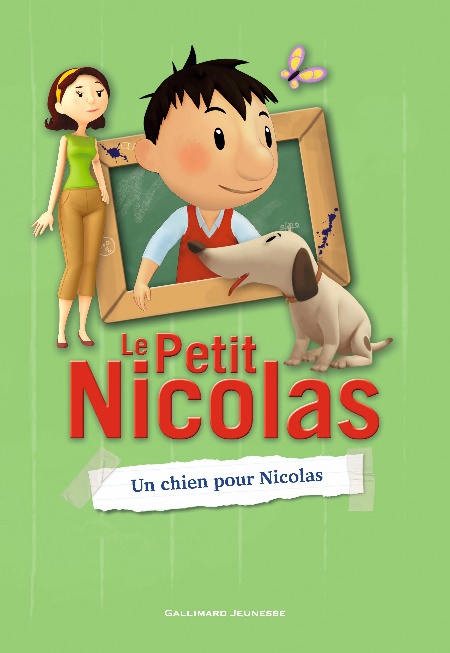 		Chapitre 1 : l’invité du goûter.Que font Nicolas et Alceste dans le terrain vague ?[ ] Ils font du vélo.[ ] Ils jouent au foot.[ ] Ils prennent leur goûter.Pourquoi le chien se précipite-t-il vers Alceste ?[ ] Il le connait bien.[ ] Il veut son pain au chocolat.[ ] Il a trop peur de Nicolas.Que peut-on dire d’Alceste ?[ ] Il est un peu gros et mange sans arrêt.[ ] Il adore donner des coups de poings.[ ] Il est le dernier de la classe.Quel nom Nicolas donne au chien ?……………………………………………………………………………Pourquoi lui donne-t-il ce nom-là ?[ ] C’est un nom que l’on donne souvent aux chiens.[ ] Il connait ce chien.[ ] C’est le nom d’un chien dans un film qu’il a vu.Quelle bêtise fait Rex une fois arrivé dans la maison de Nicolas ?[  ] Il casse le bol d’eau que lui sert Nicolas.[ ] Il déchire le coussin du canapé.[ ] Il va se coucher dans un lit.Que souhaite Nicolas ?…………………………………………………………………………………………………………………………………………………………Pourquoi sa mère ne veut pas ?…………………………………………………………………………………………………………………………………………………………Où Nicolas emmène t’il Rex ?[ ] Dans son jardin.[ ] Chez son voisin.[ ] Chez un copain.D’après toi, que va faire Nicolas au prochain chapitre ?………………………………………………………………………………………………………………………………………………………………………………………………………………………………………………………………………………………………………………………………………………………………………………………………………………………………………………………………………………Dessine les dégâts causés par Rex dans la maison :